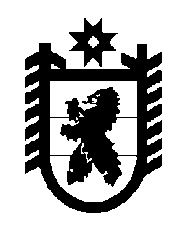 Российская Федерация Республика Карелия    УКАЗГЛАВЫ РЕСПУБЛИКИ КАРЕЛИЯО признании утратившими силу отдельных указовГлавы Республики Карелия Признать утратившими силу Указы Главы Республики Карелия: от 17 апреля 2020 года № 30 «Об организации контрольно-пропускных пунктов на автомобильных дорогах в связи с угрозой распространения на территории Республики Карелия новой коронавирусной инфекции» (Официальный интернет-портал                          правовой информации (www.pravo.gov.ru), 17 апреля 2020 года,                                                  № 1000202004170001);        от 22 апреля 2020 года № 32 «О внесении изменения в Указ Главы Республики Карелия от 17 апреля 2020 года № 30» (Официальный интернет-портал правовой информации (www.pravo.gov.ru), 24 апреля 
2020 года, № 1000202004240002);       от 2 мая 2020 года № 37 «О внесении изменения в Указ Главы Республики Карелия от 17 апреля 2020 года № 30»  (Официальный интернет-портал правовой информации (www.pravo.gov.ru), 4 мая 
2020 года, № 1000202005040003);       от 3 мая 2020 года № 38 «О внесении изменения в Указ Главы Республики Карелия от 17 апреля 2020 года № 30» (Официальный интернет-портал правовой информации (www.pravo.gov.ru), 4 мая 
2020 года, № 1000202005040004);        от 5 мая 2020 года № 40 «О внесении изменения в Указ Главы Республики Карелия от 17 апреля 2020 года № 30» (Официальный интернет-портал правовой информации (www.pravo.gov.ru), 6 мая 
2020 года, № 1000202005060001);       от 18 мая 2020 года № 44 «О внесении изменения в Указ Главы Республики Карелия от 17 апреля 2020 года № 30» (Официальный интернет-портал правовой информации (www.pravo.gov.ru), 19 мая 
2020 года, № 1000202005190003);       от 26 мая 2020 года № 48  «О внесении изменения в Указ Главы Республики Карелия от 17 апреля 2020 года № 30» (Официальный интернет-портал правовой информации (www.pravo.gov.ru), 27 мая                      2020 года, № 1000202005270004);      от 29 мая 2020 года № 51 «О внесении изменения в Указ Главы Республики Карелия от 17 апреля 2020 года № 30»  (Официальный интернет-портал правовой информации (www.pravo.gov.ru), 29 мая 
2020 года, № 1000202005290007).  Настоящий Указ вступает в силу с 8 июня 2020 года.Контрольно-пропускные пункты, расположенные на км 155 автомобильной дороги А-121 «Сортавала», км 270 автомобильной дороги Р-21 «Кола», км 394 автомобильной дороги А-119 Вологда – Медвежьегорск – автомобильная дорога Р-21 «Кола», созданные                              в соответствии с Указом Главы Республики Карелия от 17 апреля 2020 года № 30 «Об организации контрольно-пропускных пунктов                                   на автомобильных дорогах в связи с угрозой распространения на территории Республики Карелия новой коронавирусной инфекции», прекращают свое действие с 08:00 часов 8 июня 2020 года.          Глава Республики Карелия                                                              А.О. Парфенчиковг. Петрозаводск6  июня 2020 года№ 55